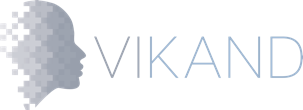 Dear Guest,We hope you enjoyed your cruise and have arrived home safely.  With regards to your recent cruise, we were notified of a presumptive positive COVID-19 case in an individual with travel history aboard [Vessel Name] during the voyage between [Voyage Dates].As a matter of precaution, [Name of Local Health Authorities] recommend you and any travel companions take the following actions:You are encouraged to remain at home and self-quarantine as much as possible.Monitor for COVID-19 symptoms for 14 days from the end of your cruise. If able, check your temperature twice daily and monitor for symptoms: fever, cough, difficulty breathing or shortness of breath, sore throat, new loss of taste or smell, fatigue, muscle or body aches, congestion or runny nose, nausea or vomiting, diarrhoea.In the event of any symptom appearing within 14 days, please immediately self-isolate and contact your Doctor and local health services.Maintain physical distance (at least 6 feet), especially those at higher risk for severe illness from COVID-19.Practice frequent hand hygiene.Wear a mask if going out in public.Updated information and guidance on COVID-19 is available on the U.S. CDC website below:https://www.cdc.gov/coronavirus/2019-ncov/if-you-are-sick/steps-when-sick.htmlThank you for taking time to read this important information. We wish you well and look forward to seeing you back onboard [Vessel Name].Yours sincerely,[Company Representative Name & Signature]